como seria o mundo se todos os vírus desaparecessem?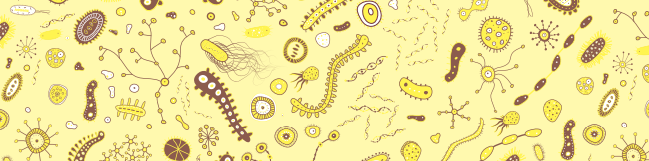 GRANDES CIENTISTAS E SEUS ESTUDOSOswaldo e seu castelo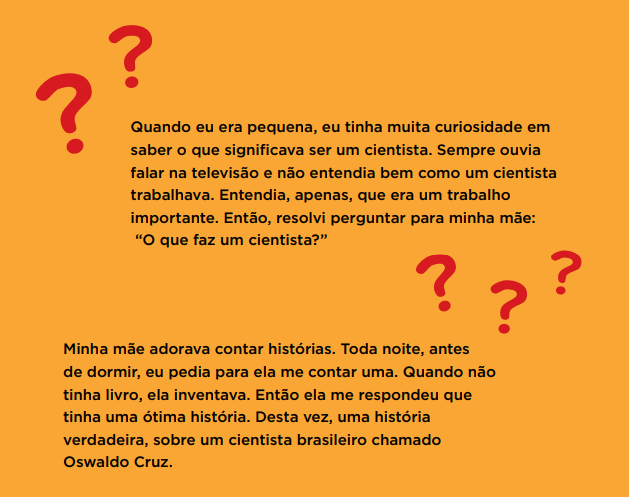 Questão 1Observe os sinais de pontuação presentes no texto da página anterior. 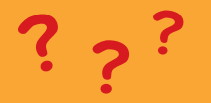 Essas imagens no texto demonstram, principalmente, ao leitor: (A) um espanto.(B) um som.(C) uma dúvida. (D) uma curiosidade. Questão 2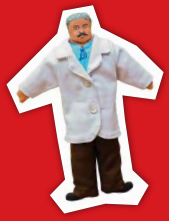 Qual palavra é a melhor para mostrar o antônimo de ótima, na frase: “Então ela me respondeu que tinha uma ótima história.”(A) péssima(B) horrível(C) malévola(D) terrívelQuestão 3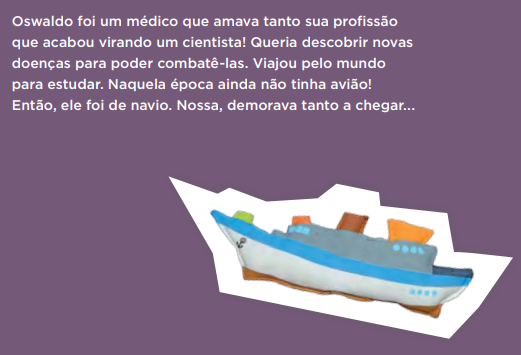 Para viajar à Europa, Oswaldo demorou 20 dias, de navio. No décimo dia, ele tinha percorrido  metade do trajeto. Qual das linhas numéricas representa a posição de Oswaldo no décimo dia?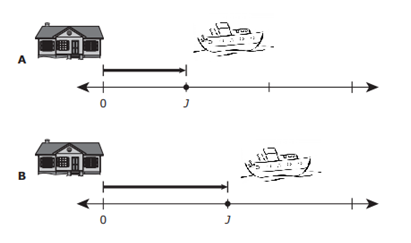 Questão 4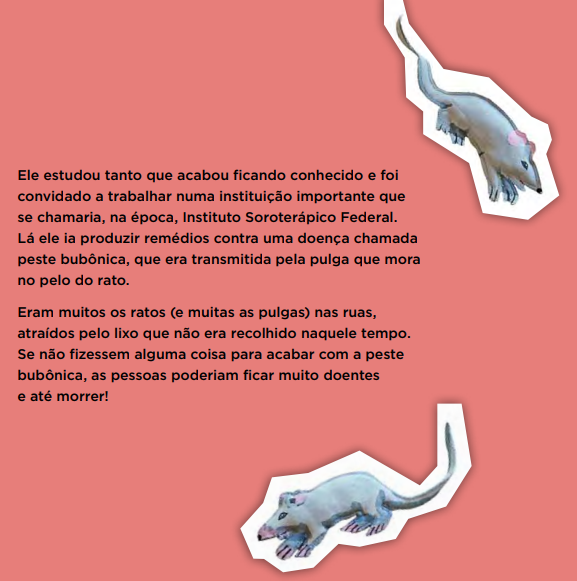 Uma teia alimentar são as relações de comida que existem no ambiente. A seta pode ser lida como “serve de alimento para”. Exemplo: Plantas → Coelhos → Corujas.Observe a figura a seguir. Assinale a alternativa que mostra o que o rato come e a quem ele serve de alimento. (	)  Plantas → Coelhos → Corujas(	)  Plantas → Ratos → Corujas(	)  Coelhos → Ratos → Corujas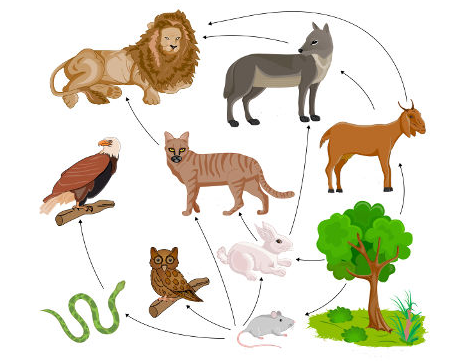 